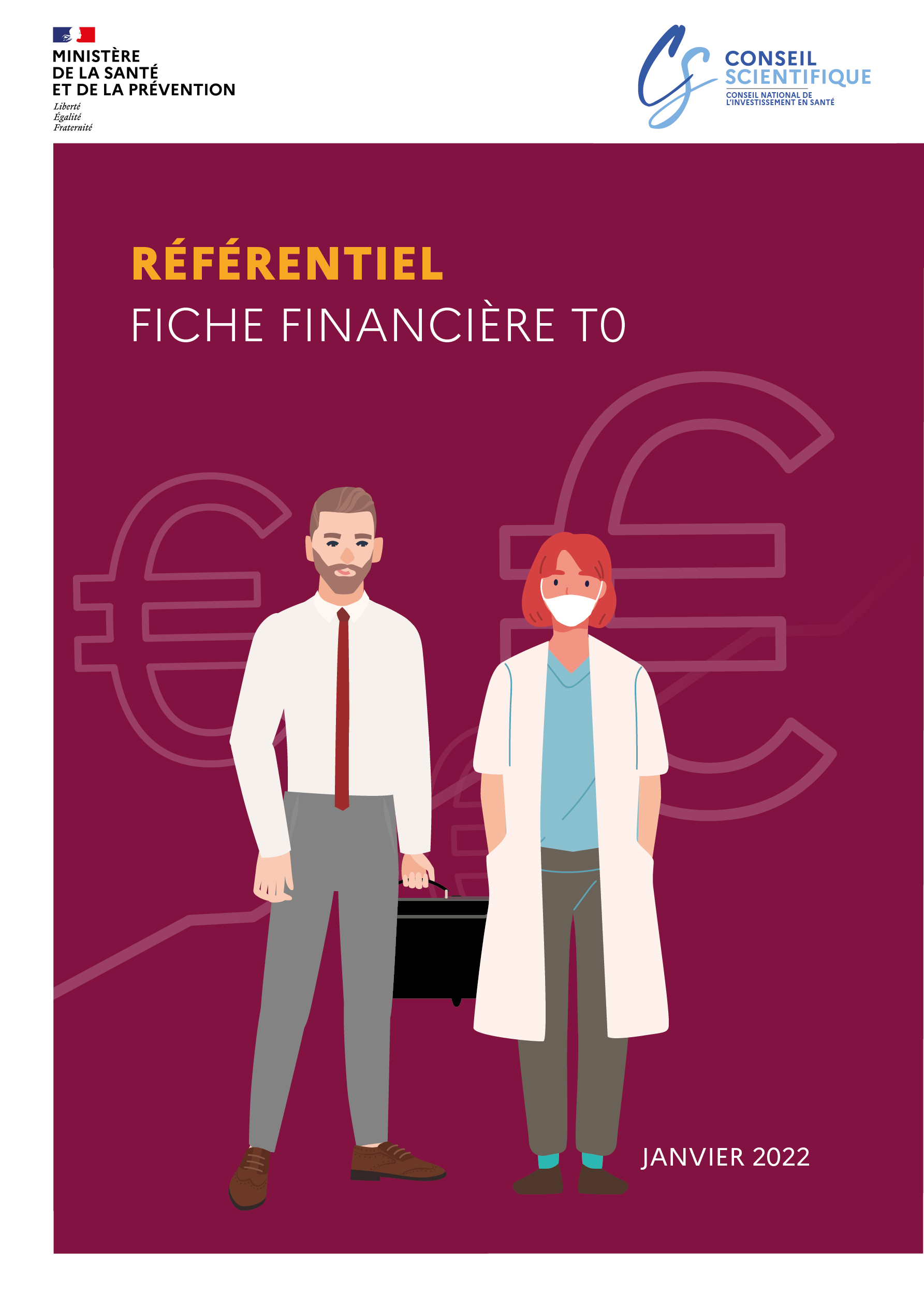 Fiche financière TO (étape 1 du processus)La fiche financière T0 s’inscrit dans l’étape 1 du processus d’instruction des projets d’investissement qui vise à valider les grands principes du projet du territoire : de l’analyse territoriale de l’offre de soins et son évolution au regard du projet médical et soignant partagé du territoire. Sur la base de l’organisation des filières, des perspectives d’activité, des premières orientations immobilières doivent être présentées avec une première évaluation des coûts en jeu et des délais. La fiche financière T0 vise à présenter synthétiquement les principaux indicateurs d’exploitation, d’endettement et de bilan. Elle doit permettre : d’établir un diagnostic partagé de la situation financière de l’établissement avant-projet d’investissement et d’expliquer les causes structurelles de cette situation et le plan d’action mis en œuvre pour améliorer la trajectoire le cas échéantd’évaluer l’ordre de grandeur de l’aide potentielle à prévoir sur les financements régionaux délégués ou mobilisables en fonction du coût estimé du projet.  L’analyse de l’impact du projet d’investissement sur la situation financière de l’établissement sera réalisée à l’étape 2 du processus. Composition du budget de l’établissement (structure, budget principal et budget annexe…)Rubrique à renseignerPrésentation rétrospective des principaux ratiosNote synthétique d’analyse de l’ARS sur la situation financière de l’établissement/des établissements (le cas échéant) avec une analyse rétrospective présentant les points forts et les points faibles, et les risques financiers à venirCette analyse doit expliquer les causes croisées de la situation structurelle de l’établissement : situation financière saine ou situation financière dégradée/déficit structurel* en détaillant les problématiques organisationnelles et/ou performancielles (sur la base de l’analyse des indicateurs présents dans Hospidiag). Pour les établissements en situation financière dégradée, les plans d’actions mis en œuvre par l’établissement pour améliorer sa trajectoire doivent être présentés.*hors aides exceptionnelles et de trésorerieAnalyse de l’impact des aides liées à la restauration des capacités financières pour les établissements concernésRubrique à renseigner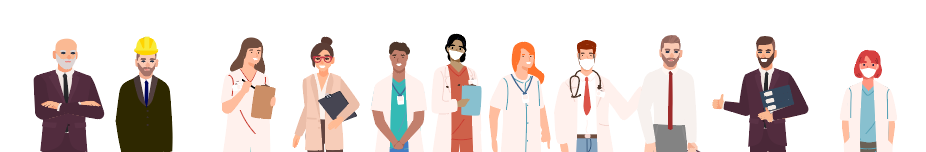 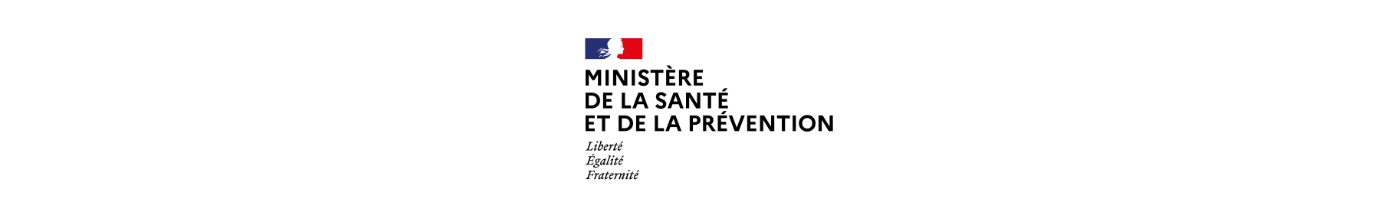 *consolidé = tous CRP confondus*consolidé = tous CRP confondus*consolidé = tous CRP confondus*consolidé = tous CRP confondus20172017201820182019201920202020202120212022RATIOS LIES A L'EXPLOITATIONRésultat de l'exercice consolidé (excédent ou déficit)Résultat de l'exercice consolidé (excédent ou déficit)Résultat de l'exercice consolidé (excédent ou déficit)RATIOS LIES A L'EXPLOITATIONRésultat déficitaire CRPP dans les produits CRPP (objectif < à 2 %)Résultat déficitaire CRPP dans les produits CRPP (objectif < à 2 %)Résultat déficitaire CRPP dans les produits CRPP (objectif < à 2 %)RATIOS LIES A L'EXPLOITATIONRésultat déficitaire du budget principal
Produits du budget principalRésultat déficitaire du budget principal
Produits du budget principalRésultat déficitaire du budget principal
Produits du budget principalRATIOS LIES A L'EXPLOITATIONRésultat déficitaire CRPP dans les produits CRPP (objectif < à 2 %) hors aidesRésultat déficitaire CRPP dans les produits CRPP (objectif < à 2 %) hors aidesRésultat déficitaire CRPP dans les produits CRPP (objectif < à 2 %) hors aidesRATIOS LIES A L'EXPLOITATIONRésultat déficitaire du  budget principal
Produits du budget principal hors aidesRésultat déficitaire du  budget principal
Produits du budget principal hors aidesRésultat déficitaire du  budget principal
Produits du budget principal hors aidesRATIOS LIES A L'EXPLOITATIONMarge brute consolidée (€)Marge brute consolidée (€)Marge brute consolidée (€)RATIOS LIES A L'EXPLOITATIONTaux de marge brute consolidéTaux de marge brute consolidéTaux de marge brute consolidéRATIOS LIES A L'EXPLOITATIONMarge brute consolidée
Produits courants de fonctionnement consolidésMarge brute consolidée
Produits courants de fonctionnement consolidésMarge brute consolidée
Produits courants de fonctionnement consolidésRATIOS LIES A L'EXPLOITATIONMarge brute consolidée hors aides (€)Marge brute consolidée hors aides (€)Marge brute consolidée hors aides (€)RATIOS LIES A L'EXPLOITATIONTaux de marge brute consolidé hors aidesTaux de marge brute consolidé hors aidesTaux de marge brute consolidé hors aidesRATIOS LIES A L'EXPLOITATIONMarge brute consolidée hors aides
Produits courants de fonctionnement consolidésMarge brute consolidée hors aides
Produits courants de fonctionnement consolidésMarge brute consolidée hors aides
Produits courants de fonctionnement consolidésRATIOS LIES A L'EXPLOITATIONCapacité d'autofinancement (€)Capacité d'autofinancement (€)Capacité d'autofinancement (€)RATIOS LIES A L'EXPLOITATIONTaux de Capacité d'autofinancement 
(objectif > à 2 %)Taux de Capacité d'autofinancement 
(objectif > à 2 %)Taux de Capacité d'autofinancement 
(objectif > à 2 %)RATIOS LIES A L'EXPLOITATIONCapacité d’autofinancement
Total des produits consolidésCapacité d’autofinancement
Total des produits consolidésCapacité d’autofinancement
Total des produits consolidésRATIOS LIES A L'EXPLOITATIONCAF nette de remboursement en capital de la dette hors compte c/16449 (€)CAF nette de remboursement en capital de la dette hors compte c/16449 (€)CAF nette de remboursement en capital de la dette hors compte c/16449 (€)RATIOS LIES A L'EXPLOITATIONTaux de CAF nette (objectif > à 0 %)Taux de CAF nette (objectif > à 0 %)Taux de CAF nette (objectif > à 0 %)RATIOS LIES A L'EXPLOITATIONCAF nette du remboursement en capital de la dette hors compte 16449
Total des produits consolidésCAF nette du remboursement en capital de la dette hors compte 16449
Total des produits consolidésCAF nette du remboursement en capital de la dette hors compte 16449
Total des produits consolidésRATIOS LIES A L'ENDETTEMENTRATIOS LIES A L'ENDETTEMENTIndépendance financière 
(objectif < à 50 %)RATIOS LIES A L'ENDETTEMENTRATIOS LIES A L'ENDETTEMENTEncours de la dette
Capitaux permanentsRATIOS LIES A L'ENDETTEMENTRATIOS LIES A L'ENDETTEMENTDurée apparente de la dette en années (objectif < à 10 ans)RATIOS LIES A L'ENDETTEMENTRATIOS LIES A L'ENDETTEMENTEncours de la dette
Capacité d'autofinancementTaux d’endettementRATIOS LIES AU BILANFonds de roulement en jours de charges courantes (objectif > à 20 j)RATIOS LIES AU BILANFonds de roulement * 365j
Charges courantes de fonctionnement consolidéesRATIOS LIES A L'INVESTISSEMENTMontant total des investissements annuels (€)RATIOS LIES A L'INVESTISSEMENTDont opérations courantesRATIOS LIES A L'INVESTISSEMENTDont opérations majeuresRATIOS LIES A L'INVESTISSEMENTIntensité d'investissement globalRATIOS LIES A L'INVESTISSEMENTTotal investissements de l'année
Total des produits consolidésRATIOS LIES A L'INVESTISSEMENTTaux de vétusté des immobilisationsRATIOS LIES A L'INVESTISSEMENTAmortissements cumulés des immobilisations
Immobilisations amortissables2017/20182017/20182018/20192018/20192019/20202019/20202020/20212020/20212021/20222021/2022€%€%€%€%€%Evolution des charges et produitsEvolution des charges de personnelEvolution des charges et produitsCharges du titre 1 N
Charges du titre 1 N - 1Evolution des charges et produitsEvolution des produits d'assurance maladieEvolution des charges et produitsProduits du titre 1 hors produits en sus N
Produits du titre 1 hors produits en sus N - 1Evolution des charges et produitsEvolution des produits d'activitéEvolution des charges et produitsProduits du titre 1 liés à l'activité N
Produits du titre 1 liés à l'activité N - 1Evolution des charges et produitsEvolution des produits liés aux dotationsEvolution des charges et produitsProduits du titre 1 liés aux dotations N
Produits du titre 1 liés aux dotations N - 1